1 - Nettoyage et désinfection du poste de travailDescription de la situation de travailUn technicien de laboratoire d’analyses médicales réalise le nettoyage quotidien de la paillasse de biochimie sur laquelle il manipule du sérum humain à l’aide d’un nettoyant désinfectant dont un extrait de l’étiquette est reproduit ci-dessous.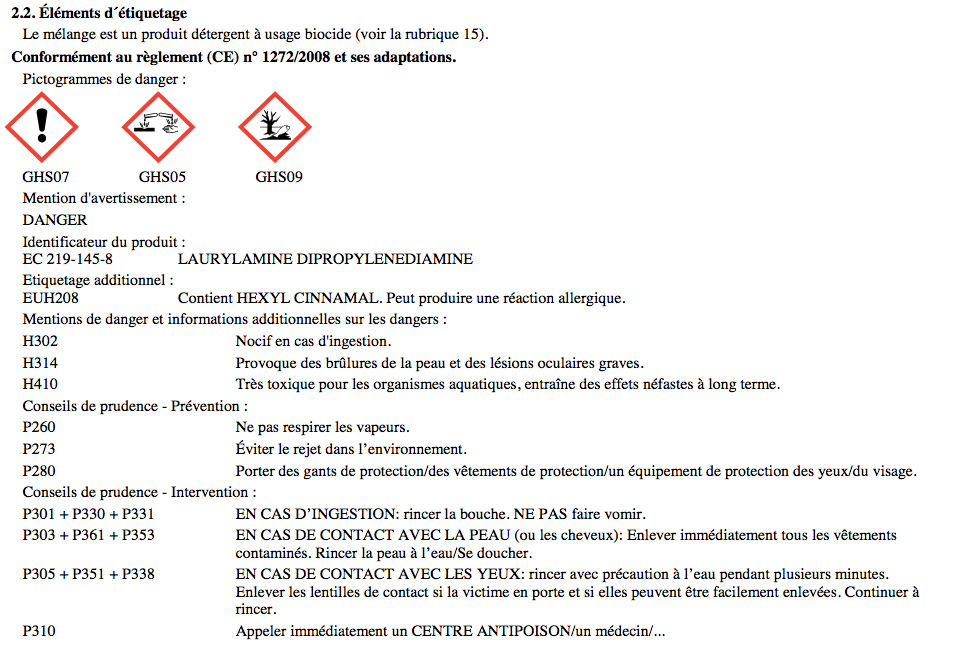 QuestionnementDans ce contexte professionnel, identifier les dangers, les dommages2 et les voies d’exposition2:Donner les facteurs influençant la probabilité d’apparition du dommage :Indiquer si les risques4 sont maitrisés dans cette situation.Proposer éventuellement des mesures correctives pour améliorer la prévention des risques.2 - Schéma d’apparition d’un dommage Un accident peut survenir lorsque le salarié réalise une manipulation exposante avec le sang d’un patient et entre en contact avec le danger à la faveur d’un événement dangereux. Compléter le schéma d’apparition d’un dommage permettant d’identifier le danger, les personnes exposés, la situation exposante et les événements dangereux.Compléter la fiche schéma d’apparition d’un dommage avec les termes danger, dommage,situation exposante4 événement dangereux.Utilisation de la base de données baobab - INRS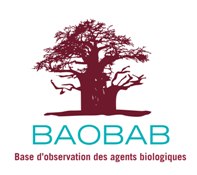 ContexteCette base de données est une aide à l'évaluation des risques biologiques. Elle contient des fiches synthétiques destinées à un large public.La base reprend tous les agents biologiques infectieux classés par la réglementation, en apportant pour chacun des informations réglementaires et épidémiologiques.A l'aide du moteur de recherche, il est possible de connaître le groupe de risque auquel appartient un agent biologique, de trouver les réservoirs de cet agent (espèce animale, eau, sol…), les voies de transmission ...La base de données est accessible à l’adresse suivante : http://www.inrs.fr/publications/bdd/baobab.htmlTutorielLa page d’accueil de la base de données permet de faire une recherche mono ou multicritère.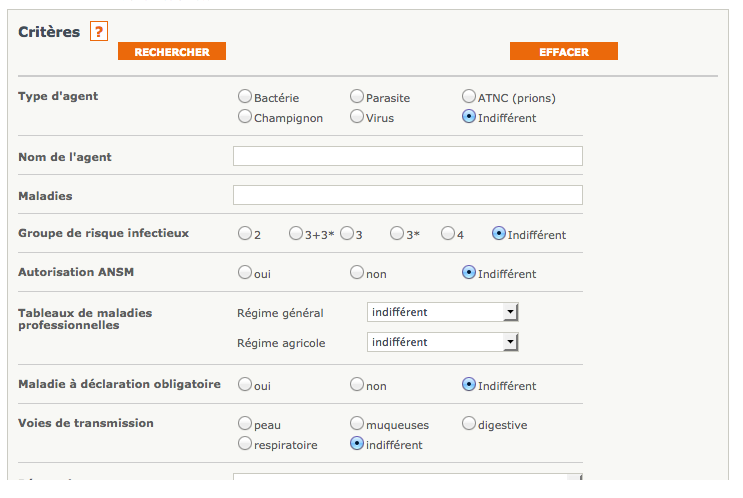 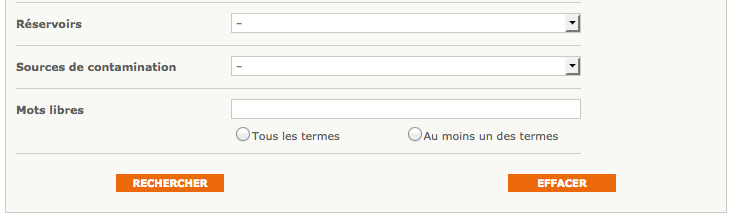 Exemple : pour rechercher les agents biologiques contenus dans un échantillon biologique, il faut faire une recherche par source de contamination et par réservoir « Homme » :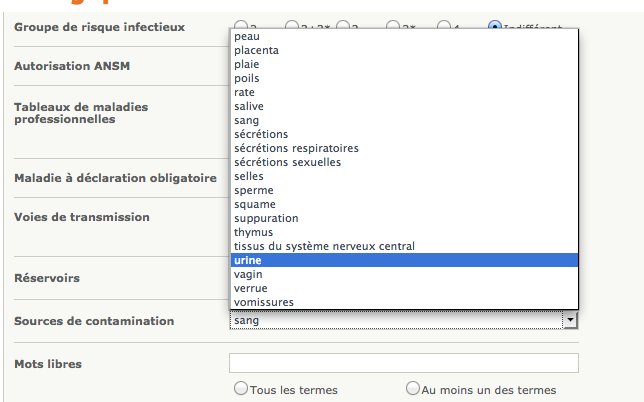 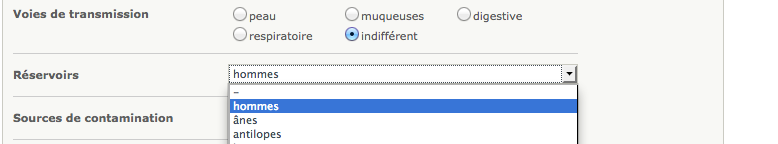 Le résultat de la recherche donne accès aux fiches de tous les agents biologiques contenus dans la source de contamination.Extrait de la fiche de résultat : 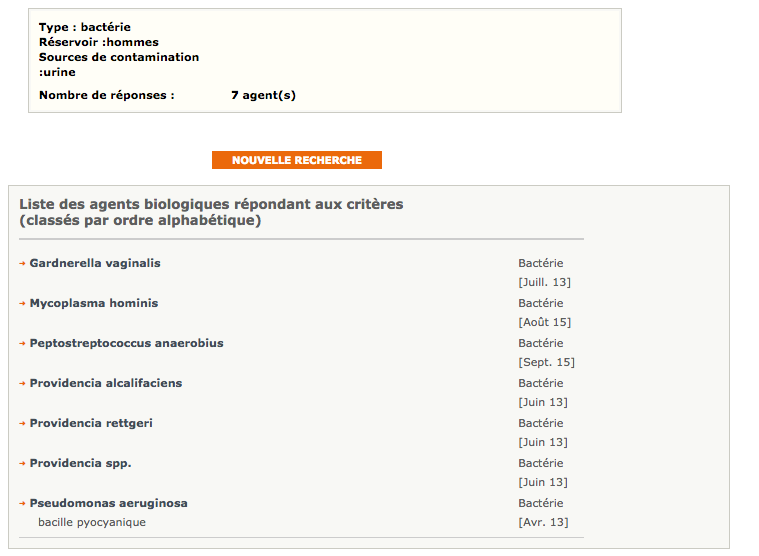 Plus de détails sur chaque agent peuvent être obtenus en cliquant sur leur nom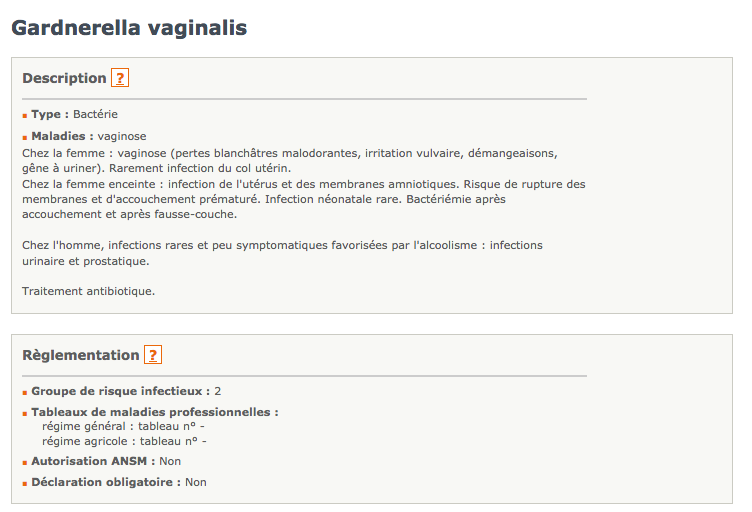 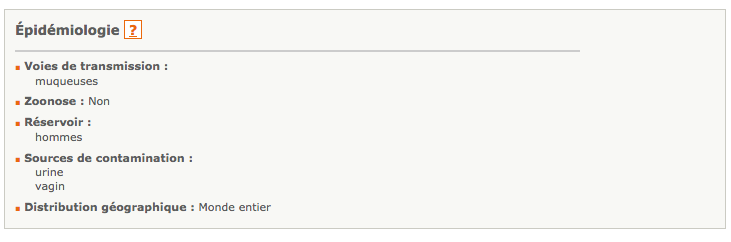 Glossaire de l’évaluation des risques ContexteLe laboratoire de biologie médicale est un secteur d'activités présentant une grande diversité d'expositions professionnelles. L'évaluation des risques professionnels (EvRP) face à ces dangers est une obligation réglementaire et un prérequis à l'établissement de mesures de prévention adaptées.Afin de mener à bien l’évaluation, il est nécessaire de maitriser le vocabulaire de l’évaluation des risques.GlossaireDangerLe danger est la propriété intrinsèque d’un produit, d’un équipement, d’une situation susceptible de causer un dommage à l’intégrité mentale ou physique du salarié.DommageLe dommage est une atteinte à l’intégrité mentale ou physique, c’est un évènement non souhaité.Voie d’exposition (ou de contamination)La voie d'exposition désigne le chemin pris par un agent dangereux pour entrer en contact avec un organisme : inhalation, ingestion, contact cutané, injection.Situation exposanteLa situation exposante est la situation dans laquelle une ou plusieurs personne(s) est (sont) exposé(e)s à un ou plusieurs danger(s).Évènement déclencheur (ou dangereux)L’évènement déclencheur est la circonstance susceptible de causer un dommage lors d’une situation exposante (induisant le contact entre le manipulateur et le(s) danger(s).RisqueLe risque existe lorsqu’il y a exposition à un danger. Deux composantes caractérisent le risque :La probabilité d’apparition d’un dommage liée à :la fréquence d’exposition et/ou la durée d’exposition au danger la probabilité de survenue du phénomène dangereux,La gravité du dommage.Éléments de correction1 - Nettoyage et désinfection du poste de travailDans ce contexte professionnel, identifier les dangers, les dommages et les voies d’exposition.Donner les facteurs influençant la probabilité d’apparition du dommage.Indiquer si les risques sont maitrisés dans cette situation.Les risques sont maitrisés si le technicien s’équipe de gants contre les risques chimiques (et lunettes si le produit est conditionné en flacon pulvérisateur). Il faudra donc veiller à correctement former le personnel à la procédure.Proposer éventuellement des mesures correctives pour améliorer la prévention des risques.Préférer l’utilisation d’un nettoyant-désinfectant sans pictogramme de danger afin de pouvoir éviter le port des lunettes et des gants.2 - Schéma d’apparition d’un dommageUn accident survient lorsque le salarié réalise une manipulation exposante et entre en contact avec le danger à la faveur d’un événement dangereux. Réaliser des schémas d’apparition d’un dommage permet d’identifier pour chaque situation exposante, le danger, les personnes exposés et les événements dangereux.Compléter la fiche schéma d’apparition d’un dommage avec les termes danger, dommage,situation exposante4 événement dangereux.Laboratoire de BIOLOGIE MÉDICALELaboratoire de BIOLOGIE MÉDICALEExercices sur l’évaluation des risques professionnels DangersDommagesVoies d’exposition professionnelleDanger chimique- --- --- --Danger biologiqueFréquence et durée d’expositionProbabilité de survenue d’un événement dangereux de contact avec le dangerGravité des dommagesLaboratoire de BIOLOGIE MÉDICALELaboratoire de BIOLOGIE MÉDICALEExercices sur l’évaluation des risques professionnelsLaboratoire de BIOLOGIE MÉDICALELaboratoire de BIOLOGIE MÉDICALEDanger biologique Laboratoire de BIOLOGIE MÉDICALELaboratoire de BIOLOGIE MÉDICALEEvaluation des risques professionnelsDangersDommagesVoies d’exposition professionnelleDanger chimique :- produit corrosif- produit nocif-produit toxique pour l’environnement- brûlure de la peau et lésions oculaires graves- empoisonnement- effets néfastes pour les organismes aquatiques- cutanéo-muqueuse- voie orale- pas d’exposition pour le travailleurDanger biologique- agents biologiques : virus des hépatites B, C, D et G, VIH, cytomégalovirus, virus d’Epstein Barr, HTLV (Human T Leukemia virus) bactérie : Treponema pallidum- infections virales : hépatites B, C, D, G, SIDA, Infection à cytomégalovirus, mononucléose infectieuse, leucémie- syphilis- voie cutanéo-muqueuseFréquence et durée d’exposition- opération courante (plusieurs fois par jour)- durée : 5 minutes environProbabilité de survenue d’un événement dangereux de contact avec le dangerdanger chimique : forte probabilité de contact du produit avec la peau ou les muqueuses.danger biologique :probabilité de contact du sérum avec la peau si paillasse contaminée notamment pour le virus de l’hépatite B car très résistant dans l’environnementGravité des dommageslésions graves causées par le produit chimiqueLaboratoire de BIOLOGIE MÉDICALELaboratoire de BIOLOGIE MÉDICALEOutils pour l’analyse a priori des risques